.No intro – Start on vocals!Sequence: AAB CC  AAB CC AA CCPART A (32 counts)(A - 1) Rock back (diagonally), half turn, step back, drag, together, walk(A - 2) Rock back (diagonally), half turn, step back, drag, together, walk(A - 3) Step half turn x2, jazz box(A - 4) Rock, recover with 1/4 turn, half turn x 2, ¼ turn, drag, and cross, sidePART B (16 counts “bridge”, done to front wall only)(B - 1) Back, side rock step, diagonally back, back, touch, shuffle forward(B - 2) Jazz box, side switchesPART C (32 counts)(C - 1) Sailor point, step, point, step, point, sailor ¼ turn(C - 2) step, ¼ turn, cross rock, scissor step, ¼ turn, half turn(C - 3) diagonal step and touch x2, rock step, coaster stepOptional (and very easy) hand movements for 1-4:(C - 4) half turn with heel bounces, rock step, kick ball step with ¼ turnEnding: Just do the first count of part A (rock RF behind LF opening body towards right diagonal)Skies Above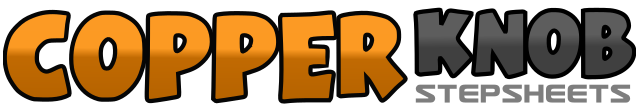 .......Count:80Wall:2Level:Phrased Intermediate.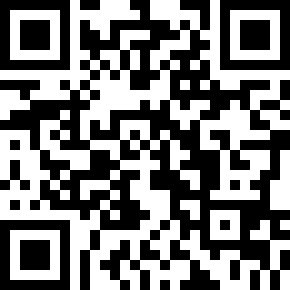 Choreographer:Sara Jalkanen (FIN) - June 2020Sara Jalkanen (FIN) - June 2020Sara Jalkanen (FIN) - June 2020Sara Jalkanen (FIN) - June 2020Sara Jalkanen (FIN) - June 2020.Music:Little Love - James Smith : (4:01)Little Love - James Smith : (4:01)Little Love - James Smith : (4:01)Little Love - James Smith : (4:01)Little Love - James Smith : (4:01)........1-2rock RF behind LF (opening body towards right diagonal), hold3-4recover on LF (towards 1:30), turn 1/2 left and step RF back (facing 7:30)5-6take a big step back with LF, drag RF towards LF&7-8step RF together, step LF forward, turn 1/8 left stepping RF to side (6:00)1-2rock LF behind RF (opening body towards left diagonal), hold3-4recover on RF (towards 4:30), turn 1/2 right and step LF back (facing 10:30)5-6take a big step back with RF, drag LF towards RF&7-8step LF together, step RF forward, step LF forward (10:30)1-2step RF forward (still facing the diagonal), pivot 1/2 left placing weight on LF3-4step RF forward (facing the diagonal 4:30), pivot 1/2 left placing weight on LF5-6step RF across LF straightening to the front wall, step LF back7-8step RF to right side, step LF across RF1-2rock RF to side prepping for left turn, recover on LF turning 1/4 left3-4turn 1/2 left and step RF back, turn 1/2 left and step LF forward5-6turn 1/4 left and take a big step to side with RF, drag LF towards RF&7-8step ball of LF slightly behind RF, step RF across LF, step LF to left side1-4step RF behind LF, rock LF to left side, recover on RF angling body to left diagonal (10:30)5-6step LF back, step RF back (facing 10:30, moving towards 4:30), touch LF in front of RF7&8step LF forward, step RF together, step LF forward (10:30)1-2step RF across LF straightening to the front wall, step LF back3-4step RF to right side, step LF across RF5&6point RF to side, step RF together, point LF to side&7-8step LF together, point RF to side, hold1&2step RF behind, step LF slightly to side, point RF to right side3-4step weight on RF, touch left toes across RF5-6step weight on LF, point RF to right side7&8step RF behind LF, turn 1/4 right stepping LF slightly to left, step RF forward1-2step forward on LF, pivot 1/4 right placing weight on RF3-4rock LF across RF (with an optional body roll), recover on RF5&6step LF to left side, step RF beside LF, step LF across RF7-8turn 1/4 left and step RF back, turn 1/2 left and step LF forward1-2step RF diagonally forward, touch LF beside RF3-4step LF diagonally forward, touch RF beside LF5-6rock RF forward, recover on LF7&8step RF back, step LF together, step RF forward1-2draw an arc with your right hand in front of and above your head from middle to right side, palm facing forward3-4draw an arc with your left hand in front of and above your head from middle to left side, palm facing forward1-4step LF forward, bounce both heels 3 times completing a 1/2 turn right (leaving weight back on LF)5-6rock RF back, recover on LF7&8kick RF forward, step RF slightly forward, turn 1/4 right and step LF to left side